You are invited to:Commitment to Carers ProgrammeMind The Gap Project: Shared Learning and Phase 2 Launch EventWednesday 16th June 2021, 1:30pm-3:30pmVenue:  Microsoft Teams  The NHS Long Term Plan (LTP) makes clear a need to tackle health inequalities, prevent illness and meet unmet need for people and communities who have been left behind. There is a clear commitment within The LTP to identify and support carers from vulnerable communities.In 2019/2020 NHS E/I launched Mind the Gap, a programme which aims to help Integrated Care Systems (ICSs) to identify and support carers from vulnerable communities through co-production and carer-led innovation. 12 sites were supported to carry out the scoping exercise.Further to the success of Mind the Gap, we are supporting more projects in 2021/22.

On the 16th June 2021, 1:30pm-3:30pm, we are hosting an event where the 12 sites will be sharing their findings, learnings and recommendations and Dr Bola Owolabi, GP and Director of Health Inequalities at NHSE/I, will be sharing her reflections. We’ll also be launching the 2nd phase of the project, encouraging more organisations and their local Integrated Care Systems to submit bids to embed the findings, recommendations and carry out more scoping. Please see further information about the programme, including a bid documents enclosed. 
The audience will include, STP/ICS Leads, Carers Leads, Inequalities Leads, Voluntary Sector Organisations, Carers and Carer Organisations.Please join us at the event by emailing your acceptance to england.nhsthinkcarer@nhs.net With best wishes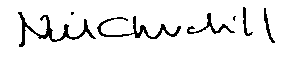 Dr Neil Churchill, OBEDirector Experience, Participation & Equalities